霍智同志简历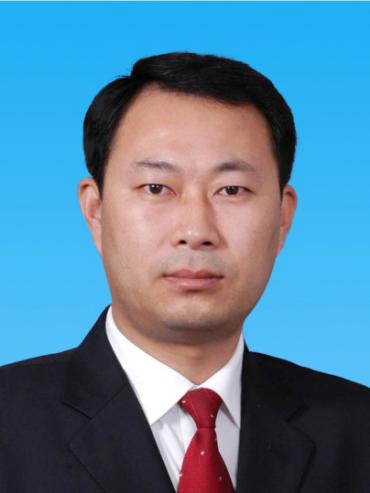 霍智 1993.12--1997.11  中国人民解放军86332部队战士、班长 1997.11--2004.08  辽宁省沈阳市沈河区福利生产办公室司机（其间：2001.05--2003.12在辽宁刊授党校经济管理在职三年制专科学习）2004.08--2004.12  辽宁省沈阳市沈河区福利生产办公室管理技术人员科员 2004.12--2005.01  辽宁省沈阳市沈河区社会有奖募捐委员会办公室科员 2005.01--2006.09  辽宁省沈阳市沈河区老龄工作委员会办公室科员 （2003.07--2005.07在中共辽宁省委党校工商管理专业本科班学习） 2006.09--2007.03  辽宁省沈阳市沈河区老龄工作委员会办公室副主任科员 2007.03--2009.05  辽宁省沈阳市沈河区老龄工作委员会办公室招商科长 2009.05--2011.08  辽宁省沈阳市沈河区老龄办招商科长、综合科科长 2011.08--2019.03  辽宁省沈阳市沈河区马官桥街道办事处武装部部长（副处级）2019.03--2020.3  辽宁省沈阳市沈河区南塔街道办事处副主任2020.03--      辽宁省沈阳市沈河区南塔街道党工委副书记